Comune di Capranica Prenestina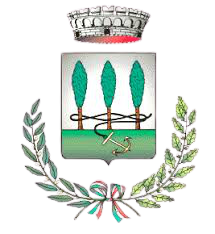 Città Metropolitana di Roma CapitaleAllo Sportello Unico Attività Produttive di 	Protocollo n. ....................... Data di protocollazione ........./......../............N.B. La presente Scia verrà trasmessa alla CC.I.AA. per gli adempimenti connessi al Registro ImpreseIl sottoscritto ................................................................. nato a ............................................ il ......./....../............Nazionalità ................................ residente in ....................................... Via ........................................ n. ..........Codice Fiscale............................................................ Partita Iva .......................................................................Numero iscrizione al Registro Imprese ................... del ......./....../............ presso la CCIAA di ..........................Telefono ........................................................... casella PEC .............................................................................nella sua qualità di:	titolare della omonima ditta individuale	legale rappresentante della società .......................................................................................................avente sede ....................................................................CF/P.IVA .........................................................................Nr. di iscrizione al Registro Imprese ........................................ del ......./....../............;SEGNALAai sensi dell’art. 19 e 19bis, L. n. 241/90APERTURA NUOVO STABILIMENTO BALNEAREUbicazione ............................................................................................................................... n. ....................;foglio mappale n. ..................................... Sub ....................................... particella .........................................;Concessione demaniale n. .................. del ......./....../............, rilasciata da ....................................................;Composizione dello stabilimento balneare: cabine n. ..............;  ombrelloni n. ................; servizi igienici n. .............., di cui: n. ...... per uomo, n. ...... per donna, n. ...... per disabili;  spogliatoi n. ............;  docce n. ............, di cui chiuse n. .............. aperte n. ............;  servizio piscina; somministrazione di alimenti e bevande;  ulteriori servizi ......................................................................;Periodo di apertura: da ......./....../............ a ......./....../............;NB Per effetto della concentrazione dei regimi amministrativi di cui all’art. 19bis, L. 241/90, ai fini dell’avvio dell’attività occorre produrre la Scia unica, comprendente:la SCIA per avvio dell’attività più Scia per notifica sanitaria (che è trasmessa a cura del Suap all’ASL) più eventuale comunicazione di impatto acustico (in caso di emissioni sonore entro i limiti della zonizzazione acustica comunale);la SCIA per Avvio dell’attività più SCIA per notifica sanitaria più eventuale nulla osta di impatto acustico (in caso di emissioni sonore oltre i limiti della zonizzazione acustica comunale) - la richiesta di rilascio del nulla osta e la documentazione di impatto acustico, devono essere presentate al SUAP contestualmente - e l’attività non può essere iniziata fino al rilascio del nulla osta.A tal fine, consapevole che chi rilascia una dichiarazione falsa, anche in parte, perde i benefici eventualmente conseguiti e subisce sanzioni penaliDICHIARAai sensi degli artt. 46 e 47 e 71 e ss. del D.P.R. 28/12/2000 n.445;che non sussistono nei propri confronti “cause di divieto, di decadenza o di sospensione” di cui all’art. 67 del D.lgs. 06/09/2011 n. 159 (Legge antimafia);di non essere nelle condizioni ostative di cui agli artt. 11 e 92 del T.U.L.P.S. (R.D. n. 773/1931 e s.m.i.);DICHIARAZIONI OBBLIGATORIEdi rispettare le norme urbanistiche, edilizie, di destinazione d’uso, igienico-sanitarie, di sorvegliabilità dei locali (in caso di somministrazione di alimenti e bevande), di sicurezza nei luoghi di lavoro e di prevenzione incendi (nei casi previsti);di essere consapevole che ai fini dell’avvio dell’attività, per effetto della concentrazione dei regimi amministrativi di cui all’art. 19bis, L. 241/90, occorre produrre la Scia unica, comprendente:la SCIA per avvio dell’attività più Scia per notifica sanitaria (che è trasmessa a cura del Suap all’ASL) più eventuale comunicazione di impatto acustico (in caso di emissioni sonore entro i limiti della zonizzazione acustica comunale);la SCIA per Avvio dell’attività più SCIA per notifica sanitaria più eventuale nulla osta di impatto acustico (in caso di emissioni sonore oltre i limiti della zonizzazione acustica comunale) - la richiesta di rilascio del nulla osta e la documentazione di impatto acustico, devono essere presentate al SUAP contestualmente - e l’attività non può essere iniziata fino al rilascio del nulla osta;di essere consapevole che l’esercizio dello stabilimento balneare presuppone il rispetto delle disposizioni di legge e regolamentari vigenti e delle Ordinanze annualmente emesse da ...................................................;di essere consapevole che, l’esercizio della somministrazione di alimenti e bevande, presuppone il possesso dei requisiti di onorabilità e dei requisiti professionali prescritti dalla normativa vigente;di impegnarsi a comunicare ogni variazione di stati/fatti/condizioni e titolarità rispetto a quanto dichiarato;di essere consapevole che qualora il contenuto delle dichiarazioni risulti non veritiero, oltre alle sanzioni penali opera la decadenza dai benefici ottenuti in base alle dichiarazioni stesse (art. 75, D.P.R. n. 445/2000);di prestare il consenso al trattamento dei dati personali per l'espletamento della presente procedura.ALLEGA, a pena di irricevibilità della Segnalazione:Attestazione del versamento di oneri, diritti, etc (nella misura e con le modalità indicate sul sito dell’Amministrazione);Copia documento di identità (nel caso in cui la segnalazione/comunicazione non sia sottoscritta in forma digitale e in assenza di procura);Copia permesso di soggiorno o carta di soggiorno del firmatario (per cittadini extracomunitari, anche per chi è stato riconosciuto rifugiato politico; se il permesso scade entro 30 giorni: copia della ricevuta della richiesta di rinnovo);Procura/delega (nel caso di procura/delega a presentare la segnalazione/comunicazione);Planimetria quotata dei locali;Scia per notifica sanitaria ai sensi del Regolamento n. 852/2004/CE del Parlamento europeo e del Consiglio sull’igiene dei prodotti alimentari;Comunicazione, che vale quale denuncia per la vendita di alcolici ex D.lgs. n. 504/95 (in caso di vendita di alcolici);Comunicazione di impatto acustico (da allegare alla SCIA in caso di utilizzo impianti di diffusione sonora o di manifestazioni ed eventi con diffusione di musica o utilizzo di strumenti musicali, se non si superano le soglie della zonizzazione comunale);Documentazione per il rilascio del nulla osta di impatto acustico (da allegare alla SCIA in caso di utilizzo di impianti di diffusione sonora o di manifestazioni ed eventi con diffusione di musica o utilizzo di strumenti musicali, se si superano le soglie della zonizzazione comunale);Attestazione del versamento dell’imposta di bollo: estremi del codice identificativo della marca da bollo, che deve essere annullata e conservata dall’interessato; ovvero assolvimento dell’imposta di bollo con le altre modalità previste, anche in modalità virtuale o tramite @bollo (da allegare alla SCIA in caso di richiesta di nulla osta di impatto acustico).Data di compilazione ......./....../............Documento firmato digitalmente ai sensi delle vigenti disposizioni di legge.Allegato AIl sottoscritto ............................................................ nato a ................................................. il ......./....../............Nazionalità ............................................................... residente in .......................................................................Via ........................................................................................................................................ n. ..........................Codice Fiscale ................................................................ Partita Iva ..................................................................telefono ........................................................ casella PEC ..................................................................................nella sua qualità di:  legale rappresentante/amministratore  socio  avente titolo, quale ..................................................;consapevole che chi rilascia una dichiarazione falsa, anche in parte, perde i benefici eventualmente conseguiti e subisce sanzioni penaliai sensi degli artt. 46 e 47 e 71 e ss. del D.P.R. 28/12/2000 n.445DICHIARAche non sussistono nei propri confronti “cause di divieto, di decadenza o di sospensione" di cui all’art. 67 del D.lgs. 06/09/2011 n. 159 (Legge antimafia);di non essere nelle condizioni ostative di cui agli artt. 11 e 92 del T.U.L.P.S. (R.D. n. 773/1931 e s.m.i.);di essere consapevole che, qualora il contenuto delle dichiarazioni risulti non veritiero, oltre alle sanzioni penali opera la decadenza dai benefici ottenuti in base alle dichiarazioni stesse (art. 75, D.P.R. n. 445/2000);ALLEGA, a pena di irricevibilità:Copia documento di identità (nel caso in cui la Segnalazione/comunicazione non sia sottoscritta in forma digitale e in assenza di procura);Copia permesso di soggiorno o carta di soggiorno del firmatario [per cittadini extracomunitari, anche per chi è stato riconosciuto rifugiato politico; se il permesso scade entro 30 giorni: copia della ricevuta della richiesta di rinnovo).Data di compilazione ......./....../............Documento firmato digitalmente ai sensi delle vigenti disposizioni di legge.Stabilimenti balneariSEGNALAZIONE CERTIFICATA DI INIZIO ATTIVITÀ UNICA (art. 19 e 19bis, L. n. 241/1990)POSSESSO DEI REQUISITI DI ONORABILITÀPOSSESSO DEI REQUISITI DA PARTE DEGLI ALTRI SOCI